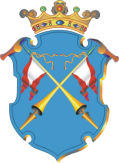 Республика Карелиямуниципальное образованиЕСОРТАВАЛЬСКОЕ ГОРОДСКОЕ ПОСЕЛЕНИЕАДМИНИСТРАЦИИ СОРТАВАЛЬСКОГО  ПОСЕЛЕНИЯРАСПОРЯЖЕНИЕ  от « 03 » февраля   2020  г.                                              №   28-ОО подготовке документации«Проект планировки и проект межевания территории кадастрового квартала 10:07:0010306 города Сортавала» В соответствии со ст.ст. 41, 42, 45, 46 Градостроительного Кодекса Российской Федерации, в целях обеспечения устойчивого развития территории, выделения элементов планировочной структуры, установления границ земельных участков, на которых расположены объекты капитального строительства, границ земельных участков, предназначенных для строительства и размещения линейных объектов, обеспечения учета интересов граждан и их объединений,Муниципальному учреждению «Архитектура и градостроительство города Сортавала»:Приступить к подготовке документации «Проект планировки и проект межевания территории кадастрового квартала 10:07:0010306 города Сортавала» в границах земельного участка, расположенного в кадастровом квартале 10:07:0010306 ориентировочной площадью 9,24 га;Обеспечить подготовку документации «Проект планировки и проект межевания территории кадастрового квартала 10:07:0010306 города Сортавала» в составе проекта планировки территории в срок до 01  апреля 2020 года.   Организационному отделу администрации Сортавальского городского поселения настоящее распоряжение опубликовать в официальных средствах массовой информации и разместить на официальном сайте администрации в сети интернет.Глава Сортавальскогогородского поселения                                                                            С.В.Крупин